Филиал муниципального автономного общеобразовательного учреждения«Прииртышская средняя общеобразовательная школа» - «Абалакская средняя общеобразовательная школа»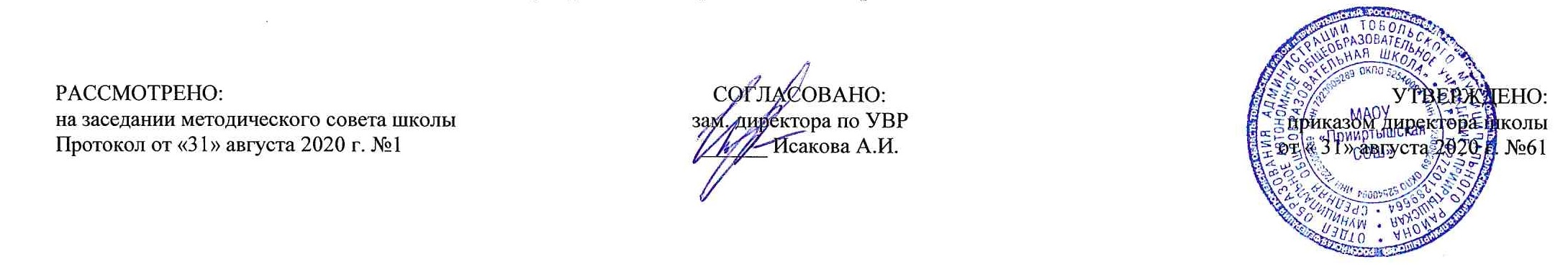 РАБОЧАЯ ПРОГРАММА по географиидля 8 классана 2020-2021 учебный годс. Абалак 2020 годПланируемые результаты освоения учебного предмета «Географии»1) формирование представлений о географии, ее роли в освоении планеты человеком, о географических знаниях как компоненте научной картины мира, их необходимости для решения современных практических задач человечества и своей страны, в том числе задачи охраны окружающей среды и рационального природопользования; 2) формирование первичных компетенций использования территориального подхода как основы географического мышления для осознания своего места в целостном, многообразном и быстро изменяющемся мире и адекватной ориентации в нем; 3) формирование представлений и основополагающих теоретических знаний о целостности и неоднородности Земли как планеты людей в пространстве и во времени, основных этапах ее географического освоения, особенностях природы, жизни, культуры и хозяйственной деятельности людей, экологических проблемах на разных материках и в отдельных странах; 4) овладение элементарными практическими умениями использования приборов и инструментов для определения количественных и качественных характеристик компонентов географической среды, в том числе ее экологических параметров; 5) овладение основами картографической грамотности и использования географической карты как одного из языков международного общения; 6) овладение основными навыками нахождения, использования и презентации географической информации; 7) формирование умений и навыков использования разнообразных географических знаний в окружающей среде.Ученик научится:выбирать источники географической информации (картографические, статистические, текстовые, видео- и фотоизображения, компьютерные базы данных), адекватные решаемым задачам; ориентироваться в источниках географической информации (картографические, статистические, текстовые, видео- и фотоизображения, компьютерные базы данных): находить и извлекать необходимую информацию; определять и сравнивать качественные и количественные показатели, характеризующие географические объекты, процессы и явления, их положение в пространстве по географическим картам разного содержания и другим источникам; выявлять недостающую, взаимодополняющую и/или противоречивую географическую информацию, представленную в одном или нескольких источниках;представлять в различных формах (в виде карты, таблицы, графика, географического описания) географическую информацию, необходимую для решения учебных и практико-ориентированных задач;использовать различные источники географической информации (картографические, статистические, текстовые, видео- и фотоизображения, компьютерные базы данных) для решения различных учебных и практико-ориентированных задач: выявление географических зависимостей и закономерностей на основе результатов наблюдений, на основе анализа, обобщения и интерпретации географической информации объяснение географических явлений и процессов (их свойств, условий протекания и географических различий); расчет количественных показателей, характеризующих географические объекты, явления и процессы; составление простейших географических прогнозов; принятие решений, основанных на сопоставлении, сравнении и/или оценке географической информации;различать изученные географические объекты, процессы и явления, сравнивать географические объекты, процессы и явления на основе известных характерных свойств и проводить их простейшую классификацию;использовать знания о географических законах и закономерностях, о взаимосвязях между изученными географическими объектами, процессами и явлениями для объяснения их свойств, условий протекания и различий;оценивать характер взаимодействия деятельности человека и компонентов природы в разных географических условиях с точки зрения концепции устойчивого развития;описывать по карте положение и взаиморасположение географических объектов; приводить примеры взаимодействия природы и общества в пределах отдельных территорий;различать принципы выделения и устанавливать соотношения между государственной территорией и исключительной экономической зоной России;оценивать воздействие географического положения России и ее отдельных частей на особенности природы, жизнь и хозяйственную деятельность населения;использовать знания о мировом, зональном, летнем и зимнем времени для решения практико-ориентированных задач по определению различий в поясном времени территорий в контексте  реальной жизни;различать географические процессы и явления, определяющие особенности природы России и ее отдельных регионов;оценивать особенности взаимодействия природы и общества в пределах отдельных территорий России;объяснять особенности компонентов природы отдельных частей страны;оценивать природные условия и обеспеченность природными ресурсами отдельных территорий России; использовать знания об особенностях компонентов природы России и ее отдельных территорий, об особенностях взаимодействия природы и общества в пределах отдельных территорий России для решения практико-ориентированных задач в контексте реальной жизни;различать (распознавать, приводить примеры) демографические процессы и явления, характеризующие динамику численности населения России и отдельных регионов; факторы, определяющие динамику населения России, половозрастную структуру, особенности размещения населения по территории страны, географические различия в уровне занятости, качестве и уровне жизни населения;находить и распознавать ответы на вопросы, возникающие в ситуациях повседневного характера, узнавать в них проявление тех или иных демографических и социальных процессов или закономерностей;оценивать место и роль России в мировом хозяйстве.Ученик получит возможность научиться:ориентироваться на местности: в мегаполисе и в природе;использовать знания о географических явлениях в повседневной жизни для сохранения здоровья и соблюдения норм экологического поведения в быту и окружающей среде;приводить примеры, показывающие роль географической науки в решении социально-экономических и геоэкологических проблем человечества; примеры практического использования географических знаний в различных областях деятельности;воспринимать и критически оценивать информацию географического содержания в научно-популярной литературе и средствах массовой информации;наносить на контурные карты основные формы рельефа;давать характеристику климата своей области (края, республики);показывать на карте артезианские бассейны и области распространения многолетней мерзлоты;оценивать социально-экономическое положение и перспективы развития России.  Содержание учебного предмета «География» Введение (7часов.) Что изучает физическая география России (1 час).  Почему необходимо изучать географию своей страны? Знакомство со структурой учебника и атласом. Наша Родина на карте мира (6 часов). Географическое положение России. Россия – крупнейшее по площади государство мира. Моря, омывающие берега России. Северный морской путь. Ресурсы морей. Экологические проблемы морей. Россия на карте часовых поясов. Исчисление времени в России. Как осваивали и изучали территорию России. Роль Русского географического общества в изучении территории России. Административно-территориальное устройство России. Федеральные округа. Субъекты Федерации. Практическая работа №1. «Характеристика географического положения России». Практическая работа  №2 «Определение поясного времени в различных пунктах России».  Раздел I. Особенности природы и природные ресурсы России (18 часов). Рельеф, геологическое строение и минеральные ресурсы (4 часа). Особенности рельефа России.  Геологическое строение территории России. Минеральные ресурсы России. Экологические проблемы, связанные с добычей полезных ископаемых. Развитие форм рельефа. Стихийные природные явления, происходящие в литосфере. Практическая работа №3 «Объяснение зависимости расположения крупных форм рельефа и месторождений полезных ископаемых от строения земной коры». Климат и климатические ресурсы (4 часа). От чего зависит климат нашей страны. Климатообразующие факторы. Распределение тепла и влаги на территории России. Разнообразие климата России. Зависимость человека от климата. Агроклиматические ресурсы. Неблагоприятные климатические явления. Климат своей местности. Практическая работа №4 «Определение по картам закономерностей распределения солнечной радиации, радиационного баланса, выявление особенностей распределения средних температур января и июля, годового количества осадков на территории России». Практическая работа №5 «Оценка основных климатических показателей одного из регионов страны». Внутренние воды и водные ресурсы (3 часа). Разнообразие внутренних вод России. Реки. Озера, болота, подземные воды, ледники, многолетняя мерзлота. Водные ресурсы. Роль воды в жизни человека. Влияние деятельности человека на водные ресурсы и меры по их охране и восстановлению. Стихийные явления, связанные с водой. Почвы и почвенные ресурсы (3 часа). Образование почв и их разнообразие. Закономерности распространения почв. Почвы своей местности. Почвенные ресурсы России. Значение почвы для жизни и деятельности человека. Охрана почв.  Практическая работа №6 «Выявление условий  почвообразования основных типов почв. Оценка их плодородия». Растительный и животный мир. Биологические ресурсы (4 часа). Растительный и животный мир России. Биологические ресурсы. Особо охраняемые природные территории (ООПТ). Растительный и животный мир своей местности. Природно-ресурсный потенциал России. Практическая работа №7. «Составление прогноза изменений растительного и животного мира при изменении других компонентов природного комплекса». Практическая работа №8. «Определение роли ООПТ в сохранении природы России». Раздел II. Природные комплексы России (36 часов). Природное районирование (6 часов). Разнообразие природных территориальных комплексов (ПТК). Моря как крупные природные комплексы. Ресурсы морей. Природные зоны России. Разнообразие лесов России. Роль лесов в жизни человека. Необходимость охраны лесов. Безлесные зоны на юге России.  Хозяйственное использование безлесных зон. Высотная поясность.  Практическая работа  №9«Сравнительная характеристика двух природных зон России (по выбору)». Практическая работа №10 «Объяснение принципов выделения крупных природных регионов на территории России». Природа регионов России (30 часов). Восточно-Европейская (Русская) равнина (5 часов). История освоения. Особенности географического положения и природы Русской равнины. Природные комплексы  Восточно-Европейской равнины.  Памятники природы Восточно-Европейской равнины: Карелия. Валдай. Волга. Селигер. Природные ресурсы равнины. Проблемы рационального использования. Кавказ (5 часов). Особенности географического положения и природы Северного Кавказа. Особенности природы высокогорий.  Природные комплексы Северного Кавказа. Природные ресурсы. Уникальный курортный регион России. Население Северного Кавказа. Урал (5 часов). Особенности географического положения, история освоения. Природные ресурсы и своеобразие природы Урала. Природные уникумы. Экологические проблемы Урала. Западно-Сибирская равнина (4 часа). Особенности географического положения и природы. Природные зоны Западно-Сибирской равнины. Разнообразие природных ресурсов равнины и условия их освоенияВосточная Сибирь (6 часов). Состав территории и особенности географического положения. История освоения Восточной Сибири. Особенности природы. Природные  районы Восточной Сибири. Озеро Байкал. Природные ресурсы Восточной Сибири и проблемы их освоения. Дальний Восток (5 часов). Особенности географического положения и природы. История освоения. Природные комплексы Дальнего Востока. Природные уникумы.  Природные ресурсы Дальнего Востока, освоение их человеком. Практическая работа №11 «Оценка природных условий и ресурсов одного из регионов России. Прогнозирование изменений природы в результате хозяйственной деятельности». Практическая работа №12  «Характеристика взаимодействия природы и общества на примере одного из регионов». Раздел IV. Человек и природа (6 часов). Влияние природных условий на жизнь и здоровье человека. Стихийные природные явления, их причины и география. Меры борьбы со стихийными природными явлениями. Воздействие человека на природу. Рациональное природопользование. Охрана природы. Россия на экологической карте мира. Источники экологической опасности. География для природы и общества. Взаимоотношения человека и географической среды. НТР – благо или причина экологического кризиса? Практическая работа №13 «Сравнительная характеристика природных условий и ресурсов двух регионов России». Практическая работа №14«Характеристика экологического состояния одного из регионов России». Промежуточная аттестация. Контрольная работа. (1 час). В программе предусмотрено 14 практических работ из них оценочных – 7 работ.  Остальные практические работы являются фрагментом урока. Практическая работа №1. «Характеристика географического положения России». Практическая работа №2.  «Определение поясного времени в различных пунктах России». Практическая работа 3. «Объяснение зависимости расположения крупных форм рельефа и месторождений полезных ископаемых от строения земной коры». Практическая работа 5.  «Оценка основных климатических показателей одного из регионов страны». Практическая работа 9. «Сравнительная характеристика двух природных зон России (по выбору)». Практическая работа 11. «Оценка природных условий и ресурсов одного из регионов России. Прогнозирование изменений природы в результате хозяйственной деятельности». Практическая работа 13. «Сравнительная характеристика природных условий и ресурсов двух регионов России». Тематическое планированиеКалендарно – тематическое планированиеПланирование составлено в соответствии с требованиями ФГОС ОООСоставитель программы: Прянишникова Ольга Алексеевна,учитель географии высшей квалификационной категории№п/п№п/пРазделы, темыКоличество часов№п/п№п/пРазделы, темыКоличество часов№п/п№п/пРазделы, темыКоличество часовВведение1Почему необходимо изучать географию своей страны? Знакомство со структурой учебника и атласом.1Наша Родина на карте мира6Географическое положение России. 1Моря, омывающие берега России. Практическая работа. №1 «Характеристика географического положения России». 1Россия на карте часовых поясов. Практическая работа №2 «Определение поясного времени в различных пунктах России». 1Как осваивали и изучали территорию России. 1Административно-территориальное устройство России. 1Обобщение знаний по теме «Наша Родина на карте мира». 1Раздел I. Особенности природы и природные ресурсы России Рельеф, геологическое строение и минеральные ресурсы184Особенности рельефа России. 1Геологическое строение территории России. 1Минеральные ресурсы России. Практическая работа №3 «Объяснение зависимости расположения крупных форм рельефа и месторождений полезных ископаемых от строения земной коры». 1Развитие форм рельефа. 1Климат и климатические ресурсы 4От чего зависит климат нашей страны. 1Распределение тепла и влаги на территории России. Разнообразие климата России. Практическая работа №4 «Оценка основных климатических показателей одного из регионов страны». 1Зависимость человека от климата. Агроклиматические ресурсы. 1Климат своей местности. 1Внутренние воды и водные ресурсы 3Разнообразие внутренних вод России. Реки. 1Озера, болота, подземные воды, ледники, многолетняя мерзлота. 1Водные ресурсы. Роль воды в жизни человека. 1Почвы и почвенные ресурсы 3Образование почв и их разнообразие. 1Закономерности распространения почв. 1Почвенные ресурсы России. 1Растительный и животный мир. Биологические ресурсы).4Растительный и животный мир России. 1Биологические ресурсы. Особо охраняемые природные территории (ООПТ). 1Природно-ресурсный потенциал России. 1Обобщение знаний по разделу «Особенности природы и природные ресурсы России». 1Раздел II. Природные комплексы России.  Природное районирование 366Разнообразие природных комплексов России. 1Моря как крупные природные комплексы. 1Природные зоны России. 1Разнообразие лесов России. 1Безлесные зоны на юге России. Практическая работа №5 «Сравнительная характеристика двух природных зон России (по выбору)». 1Высотная поясность. Обобщение знаний по теме «Природное районирование».1     Природа регионов России                                                             30Особенности географического положения Восточно-Европейской (Русской) равнины. История освоения. 1Особенности природы Восточно-Европейской равнины1Природные комплексы Восточно-Европейской равнины. 1Памятники природы Восточно-Европейской равнины. 1Природные ресурсы Восточно-Европейской равнины. Проблемы рационального использования. Практическая работа №6 «Оценка природных условий и ресурсов одного из регионов России. Прогнозирование изменений природы в результате хозяйственной деятельности». 1Особенности географического положения Кавказа. 1Особенности природы Кавказа.1Особенности природы высокогорий.1Природные комплексы Северного Кавказа. 1Природные ресурсы Северного Кавказа. Население. 1Особенности географического положения Урала. История освоения. 1Природные ресурсы Урала. 1Своеобразие природы Урала. 1Природные уникумы Урала. 1Экологические проблемы Урала. Обобщение пройденного по темам «Урал», «Кавказ».1Особенности географического положения Западно - Сибирской равнины. 1Особенности природы Западно - Сибирской равнины. 1Природные зоны Западно - Сибирской равнины. 1Природные ресурсы Западно - Сибирской равнины. 1Особенности географического положения Восточной Сибири. История освоения. 1Особенности географического положения Восточной Сибири. История освоения.1Особенности природы Восточной Сибири. Климат. 1Природные районы Восточной Сибири. Байкал: история освоения, особенности природы, значение. 1Природные районы Восточной Сибири. Байкал: история освоения, особенности природы, значение. 1Природные ресурсы Восточной Сибири и проблемы их освоения. 1Особенности географического положения Дальнего Востока. История освоения. Особенности природы Дальнего Востока. 1Особенности географического положения Дальнего Востока. История освоения. Особенности природы Дальнего Востока. 1Природные комплексы и природные уникумы Дальнего Востока. Природные ресурсы Дальнего Востока. 1Природные комплексы и природные уникумы Дальнего Востока. Природные ресурсы Дальнего Востока. 1Обобщение знаний по разделу «Природные комплексы России». 1Раздел III. Человек и природа7Влияние природных условий на жизнь и здоровье человека. Воздействие человека на природу. 1Влияние природных условий на жизнь и здоровье человека. Воздействие человека на природу. 1Рациональное природопользование. Охрана природы. Практическая работа №7 «Сравнительная характеристика природных условий и ресурсов двух регионов России». 1Промежуточная аттестация. Контрольная работа.1Россия на экологической карте мира. Экология и здоровье человека. География для природы и общества.1Россия на экологической карте мира. Экология и здоровье человека. География для природы и общества.1Обобщение знаний по разделу «Человек и природа». 11 четверть162 четверть163 четверть204 четверть16Итого:68№ урока № Уро-ка в темеДата проведенияДата проведения      Тема урокаТип урока, форма проведенияПланируемые предметные результаты№ урока № Уро-ка в темепланфакт      Тема урокаТип урока, форма проведенияПланируемые предметные результатыВведение. Что изучает география России (1 час).   Введение. Что изучает география России (1 час).   Введение. Что изучает география России (1 час).   Введение. Что изучает география России (1 час).   Введение. Что изучает география России (1 час).   Введение. Что изучает география России (1 час).   Введение. Что изучает география России (1 час).   1.12.09Почему необходимо изучать географию своей страны? Знакомство со структурой учебника и атласом.Урок новых знанийЗнать особенности предмета и структуру учебника. Уметь находить  дополнительные источники информацииНаша Родина на карте мира (6 часов). Наша Родина на карте мира (6 часов). Наша Родина на карте мира (6 часов). Наша Родина на карте мира (6 часов). Наша Родина на карте мира (6 часов). Наша Родина на карте мира (6 часов). Наша Родина на карте мира (6 часов). 2.15.09Географическое положение России. Входная контрольная работаУОМНТестироваЗнать главные черты географического положения России и их влияние на природу и хозяйственную деятельность населения. Уметь работать с географической картой России. Знать границы России и пограничные государства.3.29.09Моря, омывающие берега России. Практическая работа. №1 «Характеристика географического положения России». Урок общеметодологической направленности  ПрактикумЗнать  моря  и океаны, омывающие территорию Россию. Изучить по картам моря, проливы, заливы. Уметь составлять характеристику моря.4.312.09Россия на карте часовых поясов. Практическая работа №2 «Определение поясного времени в различных пунктах России». Урок общеметодологической направленностиПрактикумЗнать  виды времени на территории России Уметь решать задачи  на поясное время5.416.09Как осваивали и изучали территорию России. Урок общеметодологической направленностиЗнать понятия «делимитация», «демаркация», «миграция».	Уметь применять знания по истории образования Российского государства.6.519.09Административно-территориальное устройство России. Урок общеметодологической направленностиЭкскурсия Знать все понятия по теме «Наша Родина на карте мира»»Уметь применять все понятия по теме «Наша Родина на карте мира» в жизни и практической деятельности.7.623.09Обобщение знаний по теме «Наша Родина на карте мира». Урок общеметодологической направленностиТестирование Раздел I. Особенности природы и природные ресурсы России (18 часов).Рельеф, геологическое строение и минеральные ресурсы (4 часа).Раздел I. Особенности природы и природные ресурсы России (18 часов).Рельеф, геологическое строение и минеральные ресурсы (4 часа).Раздел I. Особенности природы и природные ресурсы России (18 часов).Рельеф, геологическое строение и минеральные ресурсы (4 часа).Раздел I. Особенности природы и природные ресурсы России (18 часов).Рельеф, геологическое строение и минеральные ресурсы (4 часа).Раздел I. Особенности природы и природные ресурсы России (18 часов).Рельеф, геологическое строение и минеральные ресурсы (4 часа).Раздел I. Особенности природы и природные ресурсы России (18 часов).Рельеф, геологическое строение и минеральные ресурсы (4 часа).Раздел I. Особенности природы и природные ресурсы России (18 часов).Рельеф, геологическое строение и минеральные ресурсы (4 часа).8.126.09Особенности рельефа России. Урок общеметодологической направленностиЗнать  основные тектонические структуры и закономерностираспространения крупных форм рельефа на территории страны.9.230.09Геологическое строение территории России. Урок общеметодологической направленностиЗнать главные черты рельефа России и закономерности размещения гор и равнин на карте России. Знать основные этапы геологической истории формирования земной коры на территории страны.10.33.10Минеральные ресурсы России. Практическая работа №3 «Объяснение зависимости расположения крупных форм рельефа и месторождений полезных ископаемых от строения земной коры». Урок общеметодологической направленностиПрактикумЗнать состав полезных ископаемых и особенности размещения рудных и нерудных ископаемых11.47.10Развитие форм рельефа. Урок общеметодологической направленностиУрок-консультацияЗнать влияние внутренних и внешних факторов на формирование рельефа страны. Знать области современного горообразования, землетрясений и вулканизма.Знать стихийные природные явления на территории страны, связанные с литосферойУметь применять все понятия по теме «Рельеф,  геологическое строение, минеральные ресурсы» в жизни и  практической деятельности.Климат и климатические ресурсы (4 часа).Климат и климатические ресурсы (4 часа).Климат и климатические ресурсы (4 часа).Климат и климатические ресурсы (4 часа).Климат и климатические ресурсы (4 часа).Климат и климатические ресурсы (4 часа).Климат и климатические ресурсы (4 часа).12.110.10От чего зависит климат нашей страны. Урок общеметодологической направленностиЗнать  основные факторы, влияющие на климат России. Знать, что такое атмосферные фронты, циклоны, антициклоны и как они влияют на погоду и климат России13.214.10Распределение тепла и влаги на территории России. Разнообразие климата России. Практическая работа  №4 «Оценка основных климатических показателей одного из регионов страны». Урок общеметодологической направленностиПрактикумЗнать и понимать закономерности распределения элементов климата на территории России. Уметь определять закономерности распространения тепла и влаги на территории страны (средние температура января и июля, осадки, испарение, испаряемость, коэффициент увлажнения). Знать  основные типы климата России, закрепить умение работать с климатической картой14.317.10Зависимость человека от климата. Агроклиматические ресурсы. Урок общеметодологической направленностиОбсуждение Знать  о влиянии климата на жизнь и хозяйственную деятельность человека. Знать , что такое агроклиматические ресурсы. Уметь себя вести при неблагоприятных климатических явлениях.15.421.10Климат своей местности. Урок новых знанийВнутренние воды и водные ресурсы (3 часа).Внутренние воды и водные ресурсы (3 часа).Внутренние воды и водные ресурсы (3 часа).Внутренние воды и водные ресурсы (3 часа).Внутренние воды и водные ресурсы (3 часа).Внутренние воды и водные ресурсы (3 часа).Внутренние воды и водные ресурсы (3 часа).16.124.10Разнообразие внутренних вод России. Реки. Урок общеметодологической направленностиЗнать понятие внутренних вод и  особенности рек России. Расширить и углубить знания о реках. Знать виды вод суши на территории страны. Владеть понятиями: питание , режим, расход, годовой сток рек, ледовый режим.17.27.11Озера, болота, подземные воды, ледники, многолетняя мерзлота. Урок новых знанийУрок-играУметь находить важнейшие озера и  болота на карте.18.311.11Водные ресурсы. Роль воды в жизни человека. Урок новых знанийПроблемный урокЗнать значение воды в жизни человека, оценить водные ресурсы России Уметь применять все понятия по теме «Внутренние воды России» в жизни и  практической деятельности.Почвы и почвенные ресурсы (3 часа).Почвы и почвенные ресурсы (3 часа).Почвы и почвенные ресурсы (3 часа).Почвы и почвенные ресурсы (3 часа).Почвы и почвенные ресурсы (3 часа).Почвы и почвенные ресурсы (3 часа).Почвы и почвенные ресурсы (3 часа).19.114.11Образование почв и их разнообразие. Урок общеметодологической направленностиИметь основные знания о почвах, знать о  вкладе В.В. Докучаева в создании почвоведения20.218.11Закономерности распространения почв. Урок общеметодологической направленностиЗнать о закономерностях распространения почв на территории России.	Понимать закономерность размещения основных типов почв. Уметь на практике применять меры по сохранению плодородия почв.21.319.11Почвенные ресурсы России. Урок общеметодологической направленностиЗнать об основных закономерностях использования почв человеком, и  о причинах разрушения почв. Знать понятия: почва и почвенные ресурсы. Уметь на практике применять меры по сохранению плодородия почв.Растительный и животный мир. Биологические ресурсы (4 часа).Растительный и животный мир. Биологические ресурсы (4 часа).Растительный и животный мир. Биологические ресурсы (4 часа).Растительный и животный мир. Биологические ресурсы (4 часа).Растительный и животный мир. Биологические ресурсы (4 часа).Растительный и животный мир. Биологические ресурсы (4 часа).Растительный и животный мир. Биологические ресурсы (4 часа).22.121.11Растительный и животный мир России. Урок общеметодологической направленностиРасширить знания о растительном и животном мире России, иметь представление о распространении растений и животных   и способах  приспособлении их к среде обитания	Понимать зависимость растительного и  животного мира всех природных зон  от состояния природы. Знать  о заповедниках, заказниках, национальных парках России Понимать значение заповедников, заказников, национальных парков России для сохранения растительного и животного мира страны23.225.11Биологические ресурсы. Особо охраняемые природные территории (ООПТ). Урок общеметодологической направленностиРасширить знания о растительном и животном мире России, иметь представление о распространении растений и животных   и способах  приспособлении их к среде обитания	Понимать зависимость растительного и  животного мира всех природных зон  от состояния природы. Знать  о заповедниках, заказниках, национальных парках России Понимать значение заповедников, заказников, национальных парков России для сохранения растительного и животного мира страны24.328.11Природно-ресурсный потенциал России. Урок общеметодологической направленностиЗнать классификацию  природных ресурсов России. Понимать значение природных ресурсов для развития регионов России25.42.12Обобщение знаний по разделу «Особенности природы и природные ресурсы России». Урок общеметодологической направленностиТестирование Знать классификацию  природных ресурсов России. Понимать значение природных ресурсов для развития регионов РоссииРаздел II. Природные комплексы России (36 часов).  Природное районирование (6 часов).Раздел II. Природные комплексы России (36 часов).  Природное районирование (6 часов).Раздел II. Природные комплексы России (36 часов).  Природное районирование (6 часов).Раздел II. Природные комплексы России (36 часов).  Природное районирование (6 часов).Раздел II. Природные комплексы России (36 часов).  Природное районирование (6 часов).Раздел II. Природные комплексы России (36 часов).  Природное районирование (6 часов).Раздел II. Природные комплексы России (36 часов).  Природное районирование (6 часов).26.15.12Разнообразие природных комплексов России. Урок общеметодологической направленностиЗнать понятие «природные территориальные комплексы». Знать  офизико-географическом районировании. Знать природные и антропогенные ПТК. России.	Уметь выделять локальные, региональные и глобальные уровни ПТК. Уметь выделять  природные и антропогенные ПТК27.29.12Моря как крупные природные комплексы. Урок общеметодологической направленностиЗнать моря России. их основные заливы, проливы, полуострова, острова.	Понимать специфику природного комплекса моря на примере Белого моря.28.312.12Природные зоны России. Урок новых знанийПроблемный урокЗнать о природных зонах России, углубить знания о взаимосвязях в природных комплексах северо – запада  России.	Представлять природную  зону как природный комплекс. Понимать  взаимосвязь и взаимообусловленность ее компонентов.29.416.12Разнообразие лесов России. Урок общеметодологической направленностиЗнать про природные ресурсы таёжной  зоны, об их использовании и  экологических проблемах. Знать про природные ресурсы зоны смешанных и широко лиственных лесов об их использовании и  экологических проблемах.30.519.12Безлесные зоны на юге России. Практическая работа  №5 «Сравнительная характеристика двух природных зон России (по выбору)». Урок общеметодологической направленностиПрактикумЗнать про природные ресурсы зоны лесостепей и степей об их использовании и  экологических проблемах. Знать про природные ресурсы зоны полупустынь, пустынь и субтропиков, об их использовании и  экологических проблемах. 31.623.12Высотная поясность. Обобщение знаний по теме «Природное районирование».Урок общеметодологической направленности ТестированиеЗнать  о закономерностях смены природных условий и ПТК в горах России. Уметь применять все понятия по теме «Природные зоны «России» в жизни и  практической деятельности.Природа регионов России (30 часов).Природа регионов России (30 часов).Природа регионов России (30 часов).Природа регионов России (30 часов).Природа регионов России (30 часов).Природа регионов России (30 часов).Природа регионов России (30 часов).32.126.12Особенности географического положения Восточно-Европейской (Русской) равнины. История освоения. Урок новых знанийЗнать особенности географического положения Восточно – Европейской (Русской) равнины.33.230.12Особенности природы Восточно-Европейской равниныУОМНЗнать особенности природных условийВосточно – Европейской равнины, состав растительного и животного мира.34.313.01Природные комплексы Восточно-Европейской равнины. Урок общеметодологической направленностиЗнать о многообразии памятников природы Русской равнины на примере Карелии, Валдая, девственных лесов Коми, Волги.	Уметь с помощью дополнительной литературы познакомить класс с другими памятниками природы Восточно – Европейской равнины.35.416.01Памятники природы Восточно-Европейской равнины. Урок общеметодологической направленностиЗнать о многообразии памятников природы Русской равнины на примере Карелии, Валдая, девственных лесов Коми, Волги.	Уметь с помощью дополнительной литературы познакомить класс с другими памятниками природы Восточно – Европейской равнины.36.520.01Природные ресурсы Восточно-Европейской равнины. Проблемы рационального использования. Практическая работа №6 «Оценка природных условий и ресурсов одного из регионов России. Прогнозирование изменений природы в результате хозяйственной деятельности». Урок общеметодологической направленности.Практикум Знать о природных ресурсах Восточно – Европейской равнины знать о проблемах рационального природопользования. Знать особо охраняемые территории на Русской равнине.37.623.01Особенности географического положения Кавказа. Урок общеметодологической направленностиЗнать об особенности географического положения Кавказа, о природных ресурсах Кавказа, о высотной поясности кавказских гор.38.727.01Особенности природы Кавказа.Урок общеметодологической направленности39.830.01Особенности природы высокогорий.Урок общеметодологической направленности40.93.02Природные комплексы Северного Кавказа. Урок новых знанийПроблемный урокЗнать о многообразии природных комплексов Северного Кавказа	Уметь использовать литературные произведения российских писателей при характеристике природных комплексов Северного Кавказа.41.106.02Природные ресурсы Северного Кавказа. Население. Урок общеметодологической направленности42.1110.02Особенности географического положения Урала. История освоения. Урок новых знанийЗнать об особенности географического положения Урала, о природных ресурсах Урала, о высотной поясности уральских гор.43.1213.02Природные ресурсы Урала. Урок общеметодологической направленности44.1314.02Своеобразие природы Урала. Урок общеметодологической направленностиЗнать  природные комплексы и части Урала. Знать природные уникумы Урала на примере Ильменского заповедника, Кунгурской ледяной пещеры, реки Чусовой.	Уметь использовать литературные произведения российских писателей при характеристике природных комплексов и природных уникумов. Урала.45.1417.02Природные уникумы Урала. Урок общеметодологической направленностиЗнать  природные комплексы и части Урала. Знать природные уникумы Урала на примере Ильменского заповедника, Кунгурской ледяной пещеры, реки Чусовой.	Уметь использовать литературные произведения российских писателей при характеристике природных комплексов и природных уникумов. Урала.46.1520.02Экологические проблемы Урала. Обобщение и повторение  по темам «Урал», «Кавказ».Урок общеметодологической направленности. Тестирование47.1627.02Особенности географического положения Западно - Сибирской равнины. Урок общеметодологической направленностиЗнать особенности природы и ресурсного потенциала Западно - Сибирской равнины.48.172.03Особенности природы Западно - Сибирской равнины. Урок общеметодологической направленностиЗнать особенности природных условийЗападно - Сибирской равнины, состав растительного и животного мира.49.185.03Природные зоны Западно - Сибирской равнины. Урок новых знанийПроблемный урокЗнать особенности природных условийЗападно - Сибирской равнины, состав растительного и животного мира.50.1912.03Природные ресурсы Западно - Сибирской равнины. Урок общеметодологической направленности51.2013.03Особенности географического положения Восточной Сибири. История освоения. Урок общеметодологической направленностиЗнать особенности природы и ресурсного потенциала Восточной Сибири, и её климата.52.2116.03Особенности географического положения Восточной Сибири. История освоения.Урок общеметодологической направленностиЗнать природные районы Восточной Сибири: Таймыр, Якутия, восточносибирская тайга, Минусинская котловина, Алтай.53.2219.03Особенности природы Восточной Сибири. Климат. Урок общеметодологической направленностиЗнать природные районы Восточной Сибири: Таймыр, Якутия, восточносибирская тайга, Минусинская котловина, Алтай.54.2323.03Природные районы Восточной Сибири. Урок общеметодологической направленности55.246.04Байкал: история освоения, особенности природы, значение. Урок общеметодологической направленностиЗнать о происхождение озера Байкал – жемчужины России, особенностях байкальской воды, его хозяйственном использовании экологических проблемах озера.	Уметь объяснять причины происхождение озера и особенности байкальской воды, приводить примеры хозяйственного использования, предлагать пути решение экологических проблем.56.259.04Природные ресурсы Восточной Сибири и проблемы их освоения. Урок общеметодологической направленности57.2613.04Особенности географического положения Дальнего Востока. История освоения. Урок общеметодологической направленности58.2716.04Особенности природы Дальнего Востока. Урок общеметодологической направленности59.2820.04Природные комплексы и природные уникумы Дальнего Востока. Урок общеметодологической направленности Знать особенности природы и ресурсный потенциал Дальнего Востока. Знать природные комплексы дальнего Востока: Природные комплексы: Чукотское нагорье, полуостров Камчатка, остров Сахалин. Приморье. Знать пиродные уникумы Дальнего Востока: Долина Гейзеров, озеро Ханка, Лазовский заповедник. Знать о многообразии ресурсов Дальнего Востока и проблемы их освоения.60.2923.04Природные ресурсы Дальнего Востока. Урок общеметодологической направленности Знать особенности природы и ресурсный потенциал Дальнего Востока. Знать природные комплексы дальнего Востока: Природные комплексы: Чукотское нагорье, полуостров Камчатка, остров Сахалин. Приморье. Знать пиродные уникумы Дальнего Востока: Долина Гейзеров, озеро Ханка, Лазовский заповедник. Знать о многообразии ресурсов Дальнего Востока и проблемы их освоения.61.3027.04Обобщение знаний по разделу «Природные комплексы России». Урок развивающего контроля. ТестированиеЗнать все понятия по теме «Природные комплексы России».	Уметь применять знания понятий по теме «Природные комплексы России» для решения тестовых заданий в формате ОГЭ.Раздел III. Человек и природа (6 часов). +1Раздел III. Человек и природа (6 часов). +1Раздел III. Человек и природа (6 часов). +1Раздел III. Человек и природа (6 часов). +1Раздел III. Человек и природа (6 часов). +1Раздел III. Человек и природа (6 часов). +1Раздел III. Человек и природа (6 часов). +162.130.04Влияние природных условий на жизнь и здоровье человека. Урок общеметодологической направленностиЗнать влияние природных условий на здоровье человека. Знать  о стихийных природных явлениях, их причинах и мерах по борьбе с ними.	Уметь применять знания о стихийных природных явлениях в жизни.63.27.05Воздействие человека на природу. Урок общеметодологической направленностиЗнать влияние природных условий на здоровье человека. Знать  о стихийных природных явлениях, их причинах и мерах по борьбе с ними.	Уметь применять знания о стихийных природных явлениях в жизни.64.314.05Рациональное природопользование. Охрана природы. Практическая работа №7 «Сравнительная характеристика природных условий и ресурсов двух регионов России». Урок общеметодологической направленности. Практикум. Знать классификацию  природных ресурсов России.65.418.05Промежуточная аттестация. Контрольная работа.Урок развивающего контроля. Тестирование.66521.05Россия на экологической карте мира. Экология и здоровье человека. Урок общеметодологической направленностиЗнать о влиянии экологической ситуации на здоровье человека. Знать экологическую карту мира и России. Уметь следить за своим здоровьем в разных экологических ситуациях.67.625.05География для природы и общества.Знать все понятия по теме «Человек и природа»Уметь применять свои знания при решении тестовых заданий по экологии.68.128.05Обобщение знаний по разделу «Человек и природа». Урок развивающего контроля. Тестирование.Знать все понятия по теме «Человек и природа»Уметь применять свои знания при решении тестовых заданий по экологии.